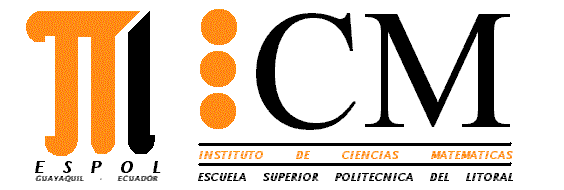 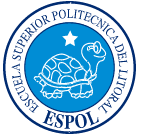 INGENIERÍA DE LA CALIDADPRIMERA EVALUACIÓN				         29 de noviembre de 2011Nombre: ……………………………………     	         Paralelo:   	  ……………..   Firma: ……………………………………….	                   # Matrícula:    ………………COMPONENTE TEÓRICOTEMA 1Defina lo requerido en cada literal:    Valor: 7.5 puntosa)	Productob)	Mejoramiento de la calidadc)	Enfoque en el cliented)	Costos de prevención	e)	Política de calidad de una empresaTEMA 2Seleccione un filósofo de la calidad estudiado y detalle tres de sus contribuciones más importantes en el desarrollo de la calidad y productividad de las organizaciones.    Valor: 5 puntosTEMA 3Analice, según su elección, uno de los aspectos contemplados en la Política de Calidad de la ESPOL.Valor: 4.5 puntosTEMA 4Describa brevemente los pasos que se siguen en la Metodología de la Mejora Reactiva; así como los recursos estadísticos que pueden utilizarse en su aplicación.Valor: 8 puntosINGENIERÍA DE LA CALIDADPRIMERA EVALUACIÓN				         29 de noviembre de 2011Nombre: ……………………………………     	         Paralelo:   	  ……………..   Firma: ……………………………………….	                   # Matrícula:    ………………COMPONENTE PRÁCTICOTEMA 1Construya una gráfica de control que registre un punto en la zona C+, un punto en la zona A- y dos puntos en la zona B+.Valor: 5 puntosTEMA 2Suponiendo normalidad, calcule la probabilidad de ocurrencia de un punto fuera de los límites de control  .Valor: 5 puntosTEMA 3Valor: 15 puntosEn una fábrica de envases de vidrio se han venido presentando problemas con la capacidad de las botellas cuya especificación es de 750±10 ml.  Con el propósito de mejorar la calidad, se establecen dos propuestas a nivel experimental, cuyos datos se muestran en la siguiente tabla:A partir de esta información:a)	Calcule el rango, la media, varianza y desviación para cada propuesta.b)	Construya un histograma para cada propuesta.c)	En base a los histogramas construidos, analice y decida cuál propuesta es mejor.  Explique su decisión.PROPUESTAVOLUMEN DE LAS BOTELLASVOLUMEN DE LAS BOTELLASVOLUMEN DE LAS BOTELLASVOLUMEN DE LAS BOTELLASVOLUMEN DE LAS BOTELLASVOLUMEN DE LAS BOTELLASVOLUMEN DE LAS BOTELLASVOLUMEN DE LAS BOTELLASVOLUMEN DE LAS BOTELLASVOLUMEN DE LAS BOTELLASA740738751759743758740748747751742753751761746751765753750754766757733751744753750752752744B746744745744750749751741738747745742748749751745743743748748749743744748745747744746742749